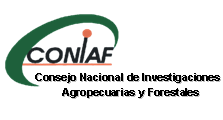 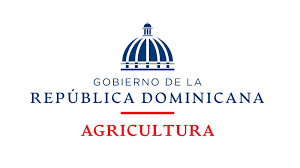 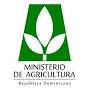 Consejo Nacional de Investigaciones Agropecuarias y Forestales CONIAFDirección EjecutivaDivisión de Planificación y DesarrolloInforme Consolidado Mayo 2023INFORME CONSOLIDADO DE ACTIVIDADES MAYO 2023I. FORMULACION DE POLÍTICAS PÚBLICAS PARA EL DESARROLLO DEL SECTOR AGROPECUARIO Y FORESTAL.FORMULACION DE POLITICAS PÚBLICASEl CONIAF elabora documentos de políticas con la finalidad de dar respuesta a necesidades del sector agropecuario y forestal y el subsector de investigación y transferencia tecnológica. Como atribución principal, en el 2022 el CONIAF ha definido dentro de su plan estratégico 2021-2024, continuar con los trabajos de   formulación de políticas públicas para la investigación en el sector agropecuario y forestal. 1.2.  PUBLICACIÓN DE POLITICAS PÚBLICAS. En el mes de mayo la institución continúa con la realización de los talleres de consulta con productores de los rubros priorizados y con las mesas técnicas para el levantamiento de informaciones para la formulación de políticas públicas de investigación. Para el segundo trimestre se espera iniciar con la publicación de los documentos de política. En el mes de mayo se realizaron dos (2) talleres de levantamiento con productores en los rubros de:  Madera y lena, y Vegetales orientales (con la participación 28 productores. De igual manara se realizó una (1) mesa técnica en Madera y leña, con la participación de 7 técnicos especialistas en el rubro de referencia.II. SECTOR AGROPECUARIO Y FORESTAL CON FINANCIAMIENTO PARA PROYECTOS DE INVESTIGACIÓN AGROPECUARIA Y FORESTAL.En el Plan Estratégico 2021-2024, se priorizó financiar investigaciones para la generación y/o validación de tecnologías apropiadas que mejoren el acceso y asequibilidad de la canasta básica alimentaria de origen nacional y competitividad de la agroexportación. Continuamos con la gestión de asignación de recursos ante el Ministerio de Agricultura para llevar a cabo proyectos de investigación agropecuarias y forestales.III. PROGRAMA DE VALIDACIÓN Y TRANSFERENCIA DE TECNOLOGÍA EN 15 RUBROS, 7 DE LA CANASTA BÁSICA ALIMENTARIA Y 8 CON VOCACIÓN EXPORTADORA, PRIORIZADOS POR EL MINISTERIO DE AGRICULTURA.La finalidad del programa es validar y transferir tecnologías investigadas por el SINIAF a las diferentes zonas de producción del país. Durante este mes de marzo continuaron las actividades de seguimiento y labores culturales de las parcelas de transferencia, tales como los procesos de selección de parcelas, control fitosanitario y control de malezas de las parcelas instaladas.  De igual modo, continuaron en este mes las adquisiciones de los insumos necesarios. Se da continuidad de las parcelas instaladas en las cuales aún no se han realizado las actividades de transferencia, y las nuevas parcelas de validación se están seleccionando para ser instaladas. 3.1. ACTIVIDADES Y TRANSFERENCIAS DE TECNOLOGÍA A TÉCNICOS EXTENSIONISTAS.En el mes de mayo se realizaron ocho (8) visitas de seguimiento a parcelas de validación.  El detalle de estas actividades es el siguiente:3-6/5/23:   Seguimiento a la parcela de validación en café del nuevo material recién liberado en Lanza de Polo, Barahona.  Se llevó a cabo también la poda y monitoreo de repela en parcela de café en Hondo Valle, Elías Piña. Se realizo el trazado en cuadriculas para la siembra en dos parcelas de validación para el cultivo de aguacate Hass en Hondo Valle. Estas visitas se enmarcan en las actividades de seguimiento a los trabajos correspondientes a los proyectos relacionados con los cultivos café y aguacate (agroexportación).  Participaron 17 hombres y 2 mujeres.4-6/5/23:  instalación de sistema de riego por goteo	 en la parcela de yuca de Dajabón.10-12/5/23:  instalación de parcela de yuca en Dajabón, con la siembra con cinco variedades de yuca (Pecho rojo con sin tecnologías, perca, colombianita, lima 40 y valencia mejorada).14-16/5/23:  se realizó una visita de seguimiento a la comunidad de la Lanza del Municipio de Polo, Provincia Barahona, donde se supervisó la actividad de tala fina en el lugar donde se sembrará el material de reproducción de las nuevas variedades de café liberadas por el IDIAF. Posteriormente, se visitó la parcela de café ubicada en Hondo Valle, Elías Piña, donde se continuó con la actividad de levantamiento de copa a los árboles que le sirven de sombra al cultivo. Además, se realizó la supervisión de la construcción de muros para la siembra de aguacate en el mismo lugar de Hondo Valle. Participaron 8 personas de sexo masculino.18 y 19/5/23: seguimiento y monitoreo al desarrollo de la parcela demostrativa de banano. La parcela está situada en la sección El Charco de Laguna Salada. El cultivo lleva un crecimiento normal, con una edad de seis meses. Recientemente se le aplicó sulfato de potasio y abono orgánico bocashi. Las plantas presentan una apariencia sana y tamaño normal para su edad. Sin embargo, debido a las lluvias caídas el crecimiento de las malezas se disparó, observándose que las mismas pueden perturbar el crecimiento del cultivo. Las lluvias también están provocando una ligera expansión de la enfermedad sigatoka negra.24-25/5/23: se realizó una visita de seguimiento a las parcelas demostrativas de mango en Neyba, con la finalidad de coordinar la presentación de resultados de las tecnologías aplicadas a la producción de mango.  Se coordino con la oficina del Ministerio de Agricultura de Neyba para asegurar la participación de los técnicos.24-26/5/23: visita a parcela de aguacate en Hondo Valle. Continuación de construcción de muros, hoyado para la siembra y preparación de abono (mezcla de estiércol con abono químico) para ser aplicado al momento de la siembra ya iniciada. Estas actividades no fueron terminadas por la presencia de fuerte lluvias caídas a causa de la vaguada que incide en el territorio nacional.  Participaron 8 personas de sexo masculino.IV. METAS PRESIDENCIALES Se colocó en el portal de METAS el informe ejecutivo mensual correspondiente al mes de Mayo. En ese sentido, la institución está al día con estos informes. V.  FORTALECIMIENTO INSTITUCIONALDurante el mes de mayo se realizaron las siguientes actividades que contribuyen al fortalecimiento de la institución:3/05/2023:  Coordinación de Jornada de Salud en conjunto con el CMSST se está coordinando con la ARS Humano Seguro, una jornada de salud para los colaboradores del este consejo. 8/05/2023: Video de capacitación sobre el Sistema de Carrera en la Administración Pública11/05/2023: La división de Recursos Humanos en compañía de los integrantes del equipo de implementación de NOBACI estuvimos participando en un taller de las Normas Básicas de Control Interno con la analista Irene Bautista.15/05/2023: Se envió a la Dirección de Evaluación del Desempeño del Ministerio de Administración Pública, el Plan de Mejora para la Aplicación de la Evaluación de Desempeño de Servidores Públicos a la Analista Yasmilka De León.17/05/2023: La División de Recursos Humanos se reunió con la Encargada de Gestión de la NOBACI.19/05/23:  Capacitación Virtual sobre Evaluación del Desempeño Laboral auspiciado por la Dirección de Evaluación del Desempeño Laboral del Ministerio de Administración Pública a cargo de la Lic. Lilis Caraballo.19/05/23:  Se remitió a la Dirección de Relaciones Laborales del Ministerio de Administración Pública el informe de Gestión del Comité Mixto de Seguridad y Salud para fines de actualización en el SISMAP.VI.  OTRAS ACTIVIDADESEn el mes de mayo se realizaron dos (2) talleres con productores y una (1) mesa técnica de consulta para la formulación de políticas nacionales de investigación agropecuaria y forestal.  Estas actividades contaron en total con la participación de 35 técnicos.03/05/23: taller consultivo con representantes de los eslabones de la cadena de valor de los sistemas productivos de madera y leña, realizado en el Centro Norte del IDIAF en La Vega con la participación de 11 técnicos.4/05/23: taller de políticas públicas para la investigación agropecuaria y forestal, renglones vegetales orientales, realizado en el salón de conferencias del Centro Norte del IDIAF, con la asistencia de 17 técnicos.11/05/23:  mesa técnica con especialistas de los eslabones de la cadena de valor de los sistemas productivos de madera y leña, realizada en el Centro Norte del IDIAF en La Vega con la participación de 7 técnicos.                       Preparado por:		     	                                  Aprobado por:	__________________________________________                                       _________________________________      Carlos Sanquintín Beras             	                                     Ana María Barceló LaroccaEnc. Div. Planificación y Desarrollo			                              Directora Ejecutiva 